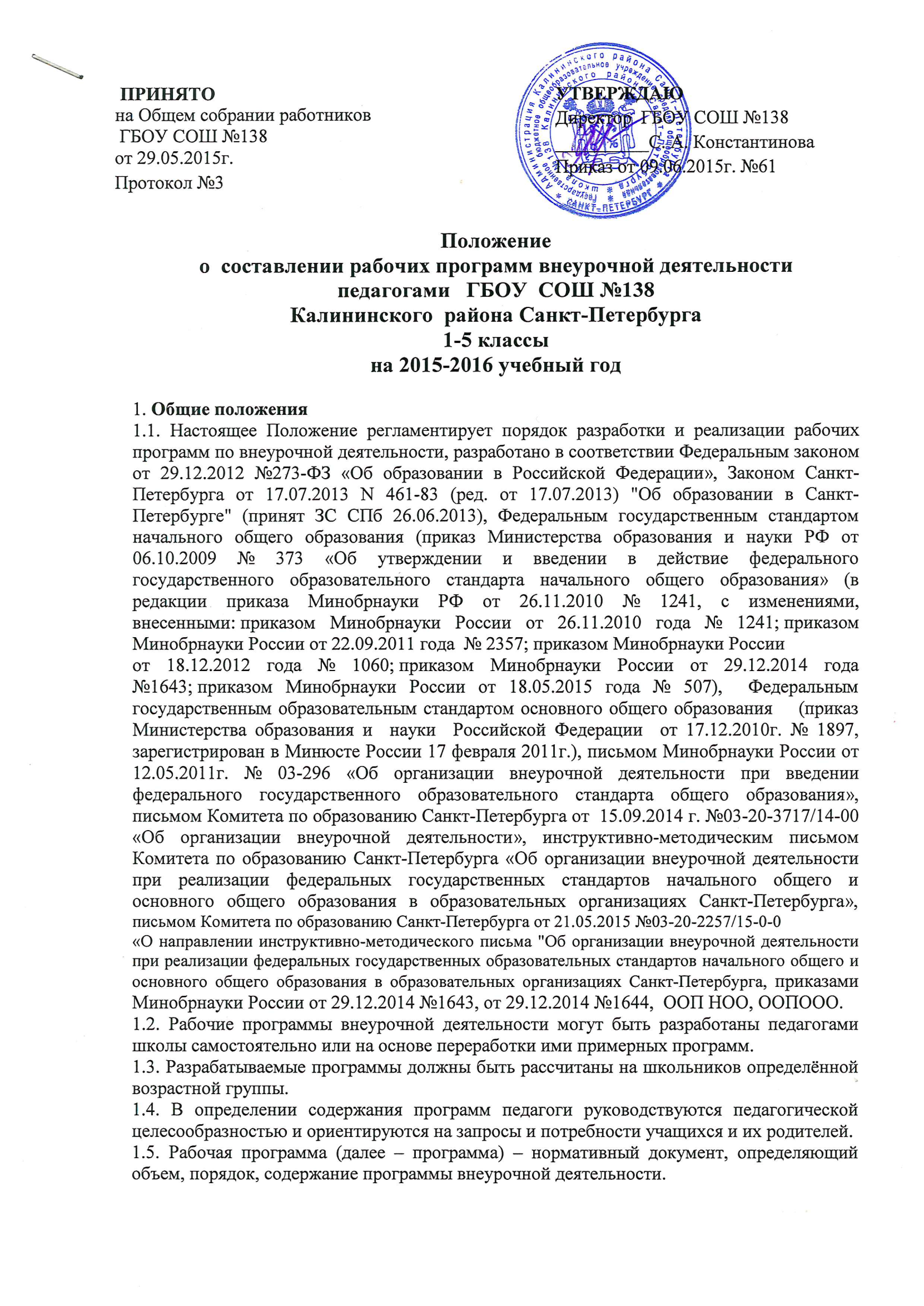 1.6. Цель и задачи программы. Цель должна быть связана с названием программы, отражать ее основную направленность. Конкретизация цели осуществляется через определение задач, показывающих, что нужно сделать, чтобы достичь цели.Цель рабочей программы – создание условий для развития личности и создание основ творческого потенциала обучающихся по определенному направлению,  курсу внеурочной деятельности.Задачи программы:1. Формировать позитивную самооценку, самоуважение.2. Формировать коммуникативную компетентность в сотрудничестве.3. Формировать способность к организации деятельности и управлению ею.4. Формировать умение решать творческие задачи.5. Формировать умение работать с информацией (сбор, систематизация, хранение, использование).2. Функции рабочей программы:- нормативная, то есть является документом, обязательным для выполнения в полном объеме;- целеполагания, то есть определяет ценности и цели, ради достижения которых она введена в ту или иную образовательную область;- определения содержания образования, то есть фиксирует состав элементов содержания, подлежащих усвоению обучающихся (требования к минимуму содержания);- процессуальная, то есть определяет логическую последовательность усвоения элементов содержания, организационные формы и методы, средства и условия обучения;- оценочная, то есть выявляет уровни усвоения элементов содержания, объекты контроля и критерии оценки уровняосвоения учащимися содержания программы.3.Структура рабочей программы по внеурочной деятельности.3.1. Структура программы является формой представления курса как целостной системы, отражающей внутреннюю логику организации учебно-методического материала, и включает в себя следующие структурныеэлементы:- титульный лист;- пояснительную записку;- содержание изучаемого курса;- календарно-тематическое планирование;- методическое обеспечение программы.3.2.На титульном листепрограммы внеурочной деятельности необходимо указать:- наименование ОУ;- где, когда и кем утверждена программа;- название программы внеурочной деятельности;- направление внеурочной деятельности, в рамках которого предполагается реализовать данную программу;- класс;- учебный год;- Ф. И. О., должность преподавателя;- год разработки.3.3. Пояснительная записка.В Пояснительной записке раскрываются цели образовательной деятельности, обосновывается отбор содержания и последовательность изложения материала, дается характеристика формам работы с детьми и условиям реализации программы.В пояснительной записке к программе внеурочной деятельности необходимо раскрыть следующие вопросы:- актуальность (педагогическая целесообразность) программы внеурочной деятельности, новизна программы;- цель и задачи программы внеурочной деятельности;- срок реализации;- формы и режим занятий;- основные методы и технологии;- формы контроля;- ожидаемые результаты реализации внеурочной деятельности и способы определения результативности.Результаты необходимо описать на трех уровнях: личностные, метапредметные и предметные;- система отслеживания и оценивания результатов обучения детей.3.4.Содержание программы.Содержание программы представляет собой краткое описание каждой темы с выделением основных понятий и видов деятельности обучающихся, подлежащих освоению. Необходимо указать формы (виды) контрольных испытаний (работ), проверяющих уровень освоения учащимися содержания курса. 3.5.Календарно-тематическое планирование3.6.В разделе "Методическое обеспечение программы внеурочной деятельности" должны быть представлены: - пособия (печатные пособия, интернет, т. д.);- оборудование.В разделе могут бытьпредставлены:- краткие методические рекомендации по организации и проведению игр, бесед, походов, экскурсий, конкурсов, конференций, лабораторных и практических работ, по постановке экспериментов или опытов и т. п.;- дидактический и лекционный материал, методики исследовательских работ, тематика опытнической или исследовательской работы и т. п.4.Рассмотрение  и утверждение рабочей программы по внеурочной деятельности.4.1. Рабочая программа по внеурочной деятельности утверждается приказом директора образовательного учреждения ежегодно  (до 5 сентября текущего года).4.2. Утверждение программы предполагает следующие процедуры:-обсуждение, рассмотрение программы на заседании МО до 30 июня;- рассмотрение и согласование программы с заместителем директора по учебно-воспитательной работе до 25 августа;- обсуждение программы на заседании педагогического совета до 1 сентября;- утверждение программы на Общем собрании работников школы до 10 сентября;-утверждение программы директором ОУ до 15 сентября. Допускается проведение экспертизы программы с привлечением внешних экспертов.4.3. Требования к оформлениюРабочая программа должна быть оформлена по образцу, аккуратно, без исправлений выполнена на компьютере. Текст набирается в редакторе Word шрифтом TimesNewRoman, кегль 12-14, межстрочный интервал одинарный, выравнивание по ширине, поля со всех сторон 1- 2 см; центровка заголовков и абзацы в тексте выполняются при помощи средств Word, листы формата А4. Таблицы вставляются непосредственно в текст.Титульный лист считается первым, но не нумеруется, также как и листы приложения. 4.4. Список литературы строится в алфавитном порядке, с указанием полных выходных данных (города, названия издательства, года выпуска). 4.5. Все изменения, дополнения, вносимые педагогом в программу в течение учебного года, должны быть согласованы с заместителем директора поучебно-воспитательной работе.№п/пТема урокаКолич.  часовОсновное содержаниеВиды  деятельностиДата по пл.Дата  фактРаздел 1. Речь. (5 часов)Раздел 1. Речь. (5 часов)Раздел 1. Речь. (5 часов)Раздел 1. Речь. (5 часов)Раздел 1. Речь. (5 часов)Раздел 1. Речь. (5 часов)Раздел 1. Речь. (5 часов)1Введение в курс развития речи. Для чего людям нужна речь.1Речь. Общее понятие о культуре речи. Основные качества речи: правильность, точность, богатство. Выразительность речи. Интонация: сила, темп, тембр, мелодика речи. Формирование у учащихся умений построения и реализации новых знаний ( понятий, способов действий): изучение содержания параграфа учебника, работа с орфограммами, анализ текстов2Как различают формы речи?1Устная и письменная речьСоставление плана статьи, фронтальная беседа, знакомство и комментирование высказываний учёных, инсценировка